Mario Del Castillo Rodriguez Martinezélève de 16 ans du lycée IES REY CARLOS III, narcoleptique IES REY CARLOS III ÁGUILAS, ÉLÈVES DE 4º ESOGARÇON, 16 ANS, CHEVEUX COURTS, BRUNS, PÂLE, SANS LUNETTES, 
 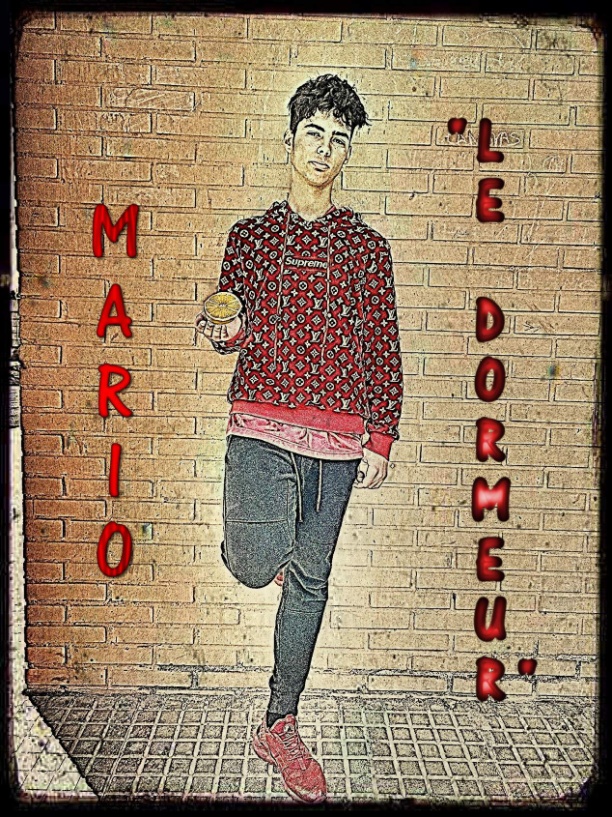 SÉRIEUX, RESPONSABLE, COURAGEUX
 BAVARD, TROP SENSIBLE
 IL HABITE À ÁGUILAS, ÉTUDIE DANS NOTRE LYCÉE, IL A DES PROBLÈMES AVEC LE FRANÇAIS
 SON MEILLEUR AMI C’EST ISMAEL
 IL AIME LE CHOCOLAT, LE SKATE ET LE RAP et les citrons au selIL DÉTESTE LES LÉGUMES, LES MATHS ET IL NE SUPPORTE PAS LES ENFANTS
 IL SE COIFFE TROP SOUVENT, IL SOUFFRE DE NARCOLEPSIE (il s’endort de manière inattendue)
 IL A BEAUCOUP DE FRÈRES ET SŒURS
 Il répète « Mon Dieu ! »
 Mario: Bonjour, Marc! J´espère que tu es un trés bon magicien.Marc : ……………………………………………………………………………………………………Mario : Dis – moi ce qui m´est arrivé dans le passé.Marc : ………………………………………………………………………………………………….Mario : Oh là là, mon dieu c´est tout?Marc : ………………………………………………………………………………………………….Mario : C´est vrai, je compte sur toi.Marc : ………………………………………………………………………………………………….Mario : Je suis venu pour que tu me dises ce qui va arriver dans le futur avec ma maladie.Marc : ………………………………………………………………………………………………….Mario : J´espère que tu es un très bon magicien, que c´est vrai et que tu peux trouver un remède... (il s´endort)Marc : ………………………………………………………………………………………………….Mario : Désolé, ça m´est encore arrivé, je m´endors toujours pour tout.Marc : ………………………………………………………………………………………………….